INSTITUTO INMACULADA CONCEPCION – VALDIVIA.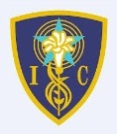 GUIA DE TRABAJO – DTPO DE RELIGIÓN  - 2020UNIDAD N°2:  NOMBRE: ……………………………………………………… Tema: Semana Santa           – Curso: 3º BásicoProfesora: Beatriz Puelma.                                                                                               Fecha: ________________Mail profesora: esperanzaytareas@yahoo.comIntroducción : Desarrolla la siguiente guía leyendo las instruccione, Importante  imprímela y archívala en una carpeta para Religión , esta será revisada al regreso a clases .ESTRATEGIA A REALIZAR:  Identificar los hechos que ocurrieron en Semana Santa y que hoy celebramos como Domingo de Ramos.Lee el siguiente texto:El Domingo de Ramos es el día en que los cristianos conmemoran la entrada de Jesús en Jerusalén y su aclamación como Hijo de Dios. El Domingo de Ramos es el acontecimiento que marca el fin de la Cuaresma y el inicio de la Semana Santa, tiempo en que se celebra la pasión, crucifixión, muerte y resurrección de Cristo.      Observa el siguiente video:  https://youtu.be/4bFkYP6ZbnI Actividades:De acuerdo a lo leído y observado, RECREAR a como imaginas que fue ese día, las personas, el lugar y los niños alabando a Jesús a través de un dibujo.REDACTAR con tus palabras ¿Has participado en una celebración de Domingo de Ramos, tal vez lo viste en el televisor, o pregunta a tus padres como es y qué cosas se observan?              ……………………………………………………………………………………………………………………………………………………….              ……………………………………………………………………………………………………………………………………………………….                             ¡Hosanna, hosanna, al Hijo de David!Objetivos cognitivosCAPACIDAD: Razonamiento lógico, expresión escritaDESTREZAS: Identificar,  recrear, redactarObjetivos ValóricosVALOR: Participativos en el Domingo de Ramos .EvaluaciónFORMATIVA: Trabajo individual